Plan de trabajo 2024Observatorio Internacional de la Democracia ParticipativaIntroducciónEl Observatorio Internacional de la Democracia Participativa (OIDP) es una red de gobiernos locales, regionales, centros de investigación y organizaciones de la sociedad civil que trabajan para defender, impulsar y mejorar la democracia local. El OIDP colabora con CGLU desde 2006 y este plan de trabajo propone reforzar esta relación al enmarcar más claramente la acción del OIDP en el ámbito de la red y alinear sus estrategias. CGLU es la red de ciudades y gobiernos locales más grande del mundo. Su misión es representar a estas voces en el contexto global y sus principales principios son los de proximidad, descentralización y liderazgo político. El OIDP debe ser el grupo que impulse la reflexión sobre la renovación democrática y la defensa de los valores democráticos en el marco de la organización mundial.El Pacto para el Futuro de la Humanidad adoptado en el Congreso de CGLU, y las declaraciones finales de Grenoble y Río de Janeiro deben ser nuestras guías de referencia para 2024 y los años venideros. En este plan de trabajo queremos definir las prioridades estratégicas, las prioridades temáticas y los ejes de acción, así como definir las tareas y un calendario aproximado de actividades. El plan de trabajo debe ser implementado por el Comité de Coordinación del OIDP, la Secretaría Técnica y el resto de miembros de la red.El plan de trabajo se divide en cuatro partes:PARTE 1. Prioridades estratégicasPARTE 2. Prioridades temáticas y ejes de acciónPARTE 3. Tareas para impulsar el trabajo en redPARTE 4. Calendario PARTE 1. Prioridades estratégicasObjetivosFortalecer las acciones propias del OIDP. Hacer crecer la red y mejorar su utilidad.Enmarcar las acciones del OIDP en la red CGLU y su plan de acción.Para lograr estos objetivos definimos las siguientes prioridades estratégicas:PRIORIDAD A. Comunicación y sensibilización. Incluye, por una parte, la comunicación interna y la gestión de la comunidad del OIDP, sus órganos y sus miembros. El objetivo es mejorar este tipo de comunicación de la mano de la comunidad OIDP. Por otra parte, incluye también la comunicación externa y la sensibilización. Aquí la prioridad es visibilizar las actividades del OIDP, sensibilizar al público en general sobre la importancia de la democracia participativa y hacer difusión de las experiencias locales y regionales de participación existentes.PRIORIDAD B. Evaluación de prácticas. Este tipo de acción había estado presente en el OIDP y se habían realizado algunas actividades en este sentido, como los premios de buenas prácticas. Este tipo de acción es ahora una de las cuatro prioridades del OIDP como observatorio. La idea es que no solo sea un espacio de compilación y promoción del intercambio de experiencias, si no también de impulso a la calidad de la democracia participativa, al desarrollar actividades propias.PRIORIDAD C. Fortalecimiento: ampliación de la red. Esta prioridad incluye la identificación de criterios para ampliar la red, como, por ejemplo, el tipo de organización/institución, la procedencia geográfica, etc. Adicionalmente, incluye la incorporación de nuevos miembros de otros tipos, por ejemplo, movimientos sociales y plataformas informales. Así mismo, contempla la consolidación de la red, a través de lograr nuevos miembros promotores, gobiernos u organizaciones que co-lideren la red,PRIORIDAD D. Aprendizaje: cooperación descentralizada y acciones conjuntas. Resulta prioritario, además de promover el crecimiento de la red, mejorar la calidad e intensidad de los intercambios entre los miembros para incentivar el aprendizaje descentralizado a través de las actividades propias y colaboraciones en proyectos de nuestros socios internacionales. PARTE 2. Prioridades temáticas y ejes de acciónLa democracia está en crisis en el mundo, como muestran el auge de los partidos populistas, el descenso de la participación electoral y de los indicadores de confianza hacia los partidos políticos y las instituciones. Al mismo tiempo, surgen nuevas formas de participación y movilización política canalizados a través de las tecnologías de comunicación y de iniciativas comunitarias. Existen distintas posturas de expertos sobre las causas y posibles soluciones a los múltiples retos que vivimos. Lo que sí es seguro es que los gobiernos locales y regionales tienen un papel clave en desarrollar y abanderar innovaciones democráticas, a través de la realización de  políticas públicas que refuercen los lazos sociales y comunitarios, así como de defender los derechos humanos. El OIDP considera que este rol de los gobiernos locales y regionales fundamental,por lo queremos contribuir a tejer esta red de ciudades y municipios que trabajan para promover, defender y ampliar la democracia local. La agenda para la democracia local es la guía de referencia del OIDP para que los gobiernos locales desarrollen la democraciaPrioridades temáticas:Por definirse. PARTE 3. Tareas para impulsar el trabajo en redPARTE 4: CalendarioDefinir y agendar 2 o 3 acciones propias de OIDP: como webinarios o encuentros presencialesAñadir principales actividades de socios OIDP que quieran vincular a nuestro plan de trabajoGracias a las contribuciones de: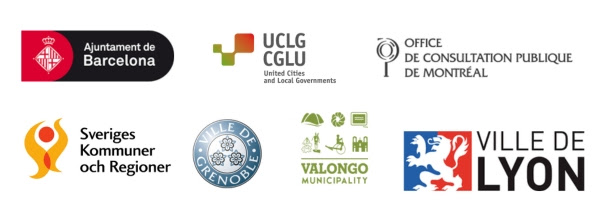 PRIORIDAD A. Comunicación y sensibilizaciónPRIORIDAD A. Comunicación y sensibilizaciónComunicación internaComunicación internaTarea 1Diagnóstico de los mecanismos existentes de comunicación con los miembros y propuesta de mecanismos para mantener vías permanentes de intercambio.Tarea 2Administración de las cuentas de correo electrónico y envío de un boletín de información mensual y de periodicidad según sea necesaria.Tarea 3Actualización sobre las actividades y eventos, tanto a los miembros de la red como a los representantes políticos en los órganos internos del OIDP.Comunicación externaComunicación externaTarea 4Repositorio de experiencias:a. 	Establecimiento de nuevos criterios para sistematizar la información sobre experiencias existentes según temas. b. 	Pensar el valor añadido del repositorio en comparación con otros.c. 	Búsqueda activa de nuevas experiencias activando la red.d. 	Coproducción de la descripción de las experiencias, conjuntamente con los actores locales.Tarea 5Mantenimiento y actualización de la página web y redes socialesDefinición y ejecución de estrategias de comunicación para la promoción de las experiencias de democracia participativa, actividades propias, participación en eventos de nuestros socios e iniciativas de nuestros sociales para promover la democracia participativa.Tarea 6Publicación de informes (relacionado con las tareas 10 y 11):a. 	Publicación del informe anual (conjuntamente con la conferencia anual).b. 	Publicación de informes especiales y documentos de política con recomendaciones para impulsar la democracia local participativa y deliberativa.Tarea 7Conferencia anual:a. 	Apoyo a la organización y comunicación de la conferencia anual.Tarea 8Organización de tres jornadas o conferencias internacionales temáticas (según contenidos prioritarios, tarea 19).Tarea 9Participación en eventos internacionales conjuntamente con CGLU.PRIORIDAD B. Evaluación de prácticasPRIORIDAD B. Evaluación de prácticasTarea 10Participación en la colaboración entre CGLU y la Global Coalition for Democracy.Tarea 11Informes especiales:a.     Búsqueda de financiación.b.     Encargo (en relación con los temas prioritarios – tarea 19).c.     Realización.Tarea 12Premio a las buenas prácticas:a. 	Revisión de los criterios y proceso de otorgación de los premios.b. 	Convocatoria para la presentación de las candidaturas.c. 	Recepción de las candidaturas: traducción y publicación en la plataforma digital Participate OIDP.d. Proceso de selección: convocatoria de los jurados y gestión de la comunicación con ellos.e. 	Publicación de resultados.f.  Elaboración de una publicación digital compilatoria de las prácticas recibidas.g.   Buscar fondos para poder otorgar un premio monetario.Tarea 13Coordinación de los mecanismos de evaluación mutua (entre los miembros).PRIORIDAD C: Fortalecimiento: ampliación de la redPRIORIDAD C: Fortalecimiento: ampliación de la redTarea 14Limpieza del listado actual de miembros (contacto previo con los miembros inactivos).Tarea 15Identificación de criterios estratégicos para la incorporación de nuevos miembros.Tarea 16Incorporación de nuevos miembros:a. 	Identificación de miembros potenciales.b. 	Contacto e incorporación de miembros nuevos.c. 	Pedir información sobre necesidades.d. 	Pedir autorización para publicar datos.e. 	Pedir contactos.Tarea 17Incorporación de nuevos miembros promotores:Contacto con gobiernos locales líderes en democracia participativa.Mejorar definición de los roles de los miembros promotores.PRIORIDAD D: Aprendizaje: cooperación descentralizada y acciones conjuntas.PRIORIDAD D: Aprendizaje: cooperación descentralizada y acciones conjuntas.Tarea 18Estudio de las formas de colaboración (formas existentes, incentivos, recursos técnicos utilizados y nuevos):a.              Encargo del estudio.b.              Realización del estudio.Tarea 19Identificación de contenidos prioritarios.Tarea 20Desarrollo y gestión de la plataforma online PARTICIPATE OIDP.Tarea 21Establecimiento de un Comité Científico Permanente de unas 5-6 personas expertas, de experiencia amplia, con equilibrio de origen geográfico y género Tarea 22Desarrollo de materiales de aprendizaje: documentos de política, noticias y artículos publicados en nuestro sitio web, videos, infografías y otros materiales audiovisuales.EneroEncuentros del comité coordinador (Enero o Febrero)Preparación para el lanzamiento de la 18a edición Premio OIDPFebreroRetiro y campus de CGLULlamado a las candidaturas de la 18a edición Premio OIDPMarzoAbrilMayo15 mayo: Fecha límite candidaturas al Premio OIDP15-18 mayo: Global Forum on Modern Direct Democracy, Bucarest31 mayo: Selección de los finalistas al Premio OIDPAsamblea General ALDA en Barcelona (mayo-junio)JunioVotación abierta del público Premio OIDPBureau CGLU8e Rencontres Européennes de la Participation – FranciaJulioSegunda fase del jurado Premio OIDPAgostoSegunda fase del jurado Premio OIDP – Deliberación finalAgostoSegunda fase del jurado Premio OIDP – Deliberación finalSeptiembre15 septiembre: Día de la Democracia – encuentro virtual OIDP ?OctubreConferencia y Asamblea OIDP en Valongo17, 18 y 19 de octubreNoviembreDiciembre